О деятельности муниципального бюджетного дошкольного образовательного учреждения «Детский сад с.Терновка Яковлевского городского округа» муниципальной «опорной» площадки по внедрению бережливых технологий в 2020 годуОсновное направление работы нашей «опорной» площадки 
в 2020 году - методическое сопровождение разработки и реализации бережливых проектов по следующим направлениям:-Визуализация безопасного пространства и режимных моментов 
с детьми.- Внедрение доски задач в планирование детьми старшего дошкольного возраста своей деятельности в группе.- Создание игрового пространства и руководство детской игрой. - Насыщение среды группы элементами «бережливого пространства».-Обеспечение удобной логистики внутреннего и внешнего пространства.- Создание комфортных зон ожидания для родителей.В связи с ограничениями, связанными с мероприятиями 
по нераспространению новой коронавирусной инфекции, разработка 
и реализация бережливых проектов в 1 полугодии 2020 года осуществлялась не так активно. Вместе с тем,  в реализацию проекта «Бережливый детский сад» впервые включились следующие детские сады:-Муниципальное бюджетное дошкольное образовательное учреждение «Детский сад с.Кривцово Яковлевского городского округа»;	-Муниципальное бюджетное дошкольное образовательное учреждение «Детский сад п.Сажное Яковлевского городского округа»;	-Муниципальное бюджетное дошкольное образовательное учреждение «Детский сад с.Сажное Яковлевского городского округа».Лидерскими командами этих детских садов уже реализованы проекты по визуализации безопасного пространства и режимных моментов 
с детьми. Результатами проектов стали:-устранение временных потерь за счёт создания  алгоритмов; -снижение риска возникновения конфликтных ситуаций;-упрощение процесса подготовки  к образовательной деятельности;- визуализация  безопасной развивающей предметно-пространственной среды в групповом помещении;-обеспечение визуализации безопасного пространства ДОО.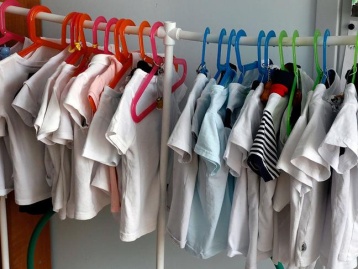 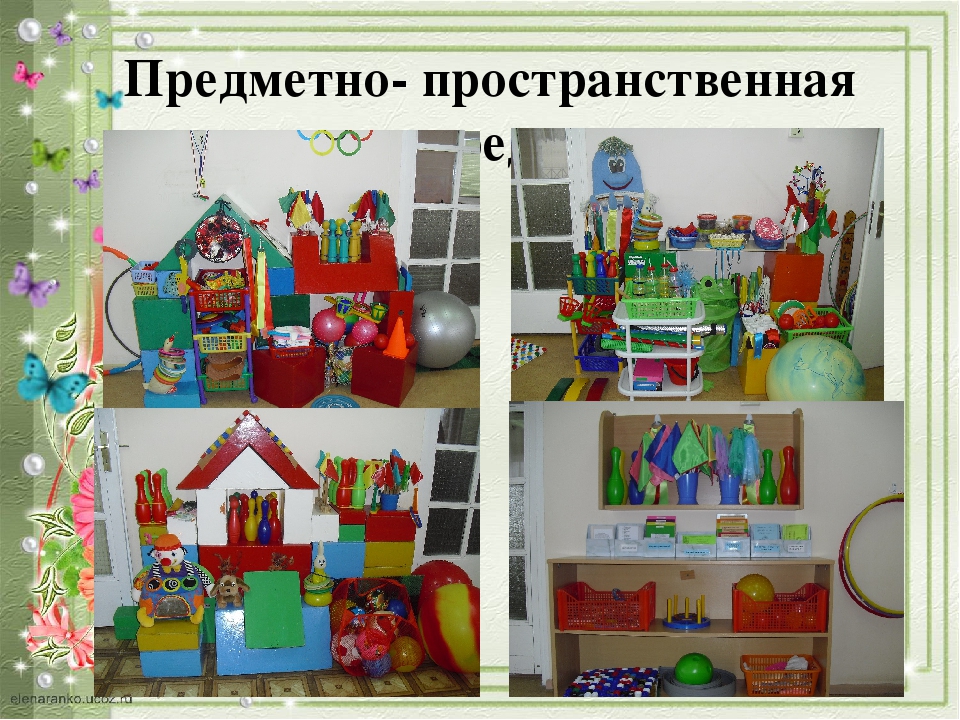 Кроме того, командой нашего детского сада реализован проект по внедрению доски задач в планирование детьми старшего дошкольного возраста своей деятельности в группе «Оптимизация  самостоятельной деятельности старших дошкольников в групповых центрах активности                 путем внедрения доски задач в ходе реализации технологии                                 «План-дело-анализ»»                                                                                                                           В результате его реализации:-повышена роль детей в планировании самостоятельной деятельности;-сформирована ответственность  за свой выбор, действия и результат;-дети имеют возможность в любой момент включаться в самостоятельную деятельность  в центрах активности;-развиты общеучебные навыки, познавательные интересы и потребности  детей. 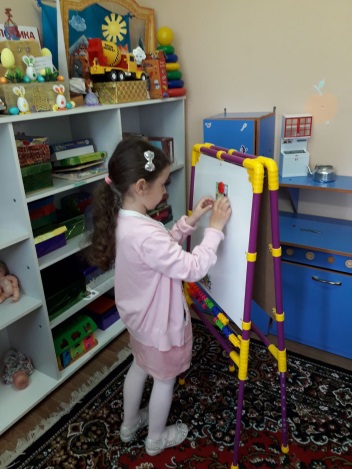 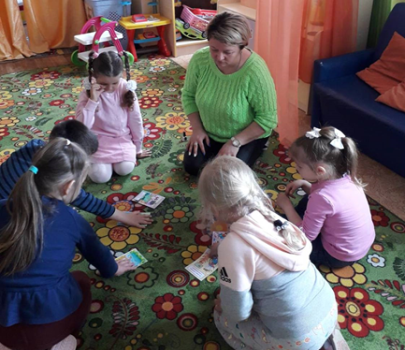 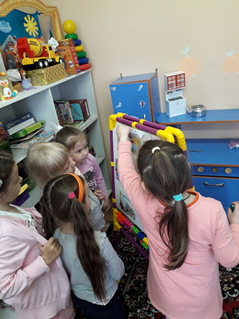 